សំណើសុំសវនាការលើដំណើរការត្រឹមត្រូវនៃការអប់រំពិសេសទម្រង់បែបបទនេះត្រូវបានប្រើដើម្បីស្នើសុំសវនាការលើដំណើរការត្រឹមត្រូវ ក្រោមច្បាប់ស្តីពីការអប់រំបុគ្គលដែលមានពិការភាព (Individuals with Disabilities Education Act, IDEA) ឆ្នាំ 2004។សវនាការលើដំណើរការត្រឹមត្រូវ គឺនីតិវិធីផ្លូវការស្របច្បាប់មួយ ដែលធ្វើឡើងដោយចៅក្រមច្បាប់រដ្ឋបាល (Administrative Law Judge, ALJ)។  មាតាបិតា សិស្សពេញវ័យ និងមណ្ឌលសិក្សាធិការ អាចធ្វើសំណើជាលាយលក្ខណ៍អក្សរសម្រាប់សវនាការដែលទាក់ទងនឹងការកំណត់អត្តសញ្ញាណ ការវាយតម្លៃ ទីកន្លែងអប់រំ ឬការផ្តល់ការអប់រំសាធារណៈសមរម្យដោយឥតគិតថ្លៃ (Free Appropriate Public Education, FAPE) ដល់សិស្ស។ អ្នកអាចស្វែងរកព័ត៌មានបន្ថែមអំពីសវនាការលើដំណើរការត្រឹមត្រូវនៅលើ គេហទំព័រ OSPI, ការការពារតាមនីតិវិធី និង WAC 392-172A-05080 តាមរយៈ 392-172A-05125.ទម្រង់បែបបទនេះត្រូវបានផ្តល់ជូនជាគំរូសម្រាប់ការប្រើប្រាស់របស់អ្នក។ អ្នកមិនចាំបាច់ប្រើទម្រង់បែបបទនេះទេ។ ទោះយ៉ាងណាក៏ដោយ ការខកខាន​ក្នុងការដោះស្រាយសមាសធាតុដែលត្រូវការនៅក្នុង IDEA ឬការខកខាន​ក្នុងការផ្តល់ឱ្យ​ភាគីម្ខាងទៀត ឬអ្នកតំណាងរបស់គាត់ជាមួយនឹងសំណើសុំសវនាការលើដំណើរការត្រឹមត្រូវ អាចបណ្តាលឱ្យមានការពន្យារពេលនៃសវនាការ។អ្នកត្រូវតែផ្តល់សំណើលើដំណើរការត្រឹមត្រូវរបស់អ្នកដោយផ្ទាល់ទៅភាគីម្ខាងទៀត ហើយថែមទាំងផ្តល់ច្បាប់ចម្លងនៃសំណើសុំនេះទៅកាន់ការិយាល័យសវនាការរដ្ឋបាល (Office of Administrative Hearings, OAH), ទៅកាន់អាសយដ្ឋានផ្ញើសំបុត្រ ឬ លេខទូរសារដែលបានផ្ដល់ជូនខាងក្រោម។ ចូររក្សាទុកច្បាប់ចម្លងនៃសំណើរបស់អ្នក និងភស្តុតាងនៃការដឹកជញ្ជូនទៅឱ្យភាគីម្ខាងទៀត។ ចូរកុំដាក់ស្នើឯកសារគាំទ្រជាមួយនឹងសំណើរបស់អ្នកសម្រាប់សវនាការលើ​ដំណើរការត្រឹមត្រូវ។(បញ្ចូលឈ្មោះ និងអាសយដ្ឋានរបស់ភាគី (មាតាបិតា ឬមណ្ឌល) ដែលអ្នក​កំពុងផ្តល់ការជូនដំណឹងនេះ។ ប្រសិនបើការជូនដំណឹងគឺទៅដល់មណ្ឌលសិក្សាធិការ សូមប្រើឈ្មោះនាយកមណ្ឌលសិក្សាធិការ និងអាសយដ្ឋានរដ្ឋបាលរបស់នាយកមណ្ឌលគោលបំណងនៃការជូនដំណឹង។)និងច្បាប់ចម្លងទៅកាន់៖Office of Administrative HearingsPO Box 42489
Olympia, WA 98504-2489ទូរសារ៖ 206-587-5135ជម្រើសនៃការដាក់ឯកសារអេឡិចត្រូនិច បច្ចុប្បន្នមិនមាននោះទេ ដូចដែលបានរៀបរាប់នៅក្នុង WAC 392-172A-05085។ ទោះយ៉ាងណាក៏ដោយ OAH កំពុងទទួលយកជាបណ្ដោះអាសន្ននូវការដាក់ពាក្យស្នើសុំ​សវនាការតាមអ៊ីមែលនៅ oah.ospi@oah.wa.govព័ត៌មានសិស្ស៖OSPI ខិតខំប្រឹងប្រែងសម្រាប់ការដាក់បញ្ចូល និងការអនុវត្តដែលបិទចន្លោះនៃឱកាស។ ប្រសិនបើអ្នកផ្តល់ព័ត៌មានដោយស្ម័គ្រចិត្តអំពីស្ថានភាពពិការភាព ពូជសាសន៍ និងភេទ​របស់កូនអ្នក ព័ត៌មានសម្ងាត់របស់អ្នកត្រូវបានប្រើប្រាស់តែដើម្បីកំណត់អត្តសញ្ញាណ​និន្នាការទូទៅនៅក្នុងរដ្ឋរបស់យើង និងដើម្បីកែលម្អការណែនាំ និងដំណើរការនៃ​ការដោះស្រាយវិវាទរបស់ OSPI ប៉ុណ្ណោះ។ ប្រសិនបើការតវ៉ាគឺអំពីសិស្សច្រើនជាងម្នាក់ សូមប្រើទំព័របន្ថែម។(ប្រអប់ III និង IV អាចពង្រីកបាន។ ប្រើទំព័របន្ថែម ប្រសិនបើចាំបាច់)ការបញ្ជាក់ពីការដឹកជញ្ជូនតាម៖	 សំបុត្រប្រៃសណីយ៍ធម្មតា	 សំបុត្រដែលមានការបញ្ជាក់		 ទូរសារ		 ការដឹកជញ្ជូនឱ្យដល់ដៃ ផ្សេងទៀត (សូមបញ្ជាក់)៖ ជូនចំពោះ៖ជូនចំពោះ៖ជូនចំពោះ៖ជូនចំពោះ៖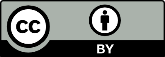 សំណើសុំសវនាការលើដំណើរការត្រឹមត្រូវនៃការអប់រំពិសេសដោយ  ការិយាល័យនាយកនៃការអប់រំសាធារណៈ ត្រូវបានផ្តល់អាជ្ញាប័ណ្ណក្រោម អាជ្ញាប័ណ្ណគុណលក្ខណៈ Creative Commons.ឈ្មោះ​របស់​សិស្ស៖ឈ្មោះមាតាបិតា៖ថ្ងៃខែ​ឆ្នាំ​កំណើត៖អាសយដ្ឋានមាតាបិតា ប្រសិនបើខុសពីសិស្ស៖ស្ថានភាពពិការភាពរបស់សិស្ស៖ទីក្រុង/រដ្ឋ/ហ្ស៊ីប៖ថ្នាក់ ពូជសាសន៍/ជាតិសាសន៍ ភេទ (ជាជម្រើស)៖លេខទូរស័ព្ទរបស់មាតាបិតា/អាណាព្យាបាល៖អាសយដ្ឋាន៖អ៊ីមែលរបស់មាតាបិតា៖ទីក្រុង/រដ្ឋ/ហ្ស៊ីប៖ភាសាបឋម៖មណ្ឌលសិក្សាធិការ៖ពូជសាសន៍/ជាតិសាសន៍ ភេទ (ជាជម្រើស)៖ឈ្មោះ​សាលារៀន៖ឈ្មោះបុគ្គលដែលស្នើសុំសវនាការ និងទំនាក់ទំនងជាមួយសិស្ស៖អាសយដ្ឋានសាលារៀន៖សម្រាប់កុមារដែលគ្មានផ្ទះសម្បែង ឈ្មោះ និងអាសយដ្ឋានទំនាក់ទំនង ប្រសិនបើខុសពីខាងលើ៖វិន័យ បាទ/ចាស ទេតើ​សំណើ​សុំសវនាការលើដំណើរការត្រឹមត្រូវ​នេះ​ពាក់ព័ន្ធ​នឹង​បញ្ហា​វិន័យ​នៃការអប់រំ​ពិសេស​ដែរ​ឬ​ទេ? (សវនាការសម្រាប់ការរំលោភបំពានលើបញ្ហាវិន័យនៃការអប់រំពិសេសពាក់ព័ន្ធនឹងការដក​សិស្សចេញលើសពីដប់ថ្ងៃក្នុងឆ្នាំសិក្សា នីតិវិធីកំណត់ការបង្ហាញ ឬការសម្រេចចិត្តដាក់កន្លែងផ្សេងទៀតដែលកើតចេញពីការដកផ្នែកវិន័យ។) បាទ/ចាស ទេបញ្ហា និងការពិត (តើអ្វីទៅជាលក្ខណៈនៃបញ្ហាដែលទាក់ទងនឹង​កម្មវិធីអប់រំពិសេសរបស់កុមារ ហើយតើការពិតដែលទាក់ទងនឹងបញ្ហាមានអ្វីខ្លះ?)ដំណោះស្រាយដែលបានស្នើឡើង (ពណ៌នាអំពីអ្វីដែលអ្នកជឿថា​នឹងដោះស្រាយបញ្ហាដោយផ្អែកលើព័ត៌មានដែលមានសម្រាប់អ្នក)ខ្ញុំ​សូមបញ្ជាក់​ថា​ នៅ ខ្ញុំ​បាន​ផ្តល់​សំណើ​សុំសវនាការ​លើដំណើរការត្រឹមត្រូវនេះទៅកាន់ (ឈ្មោះ(នានា) និង​អាសយដ្ឋាន):កាលបរិច្ឆេទX__     ________________________________________________________     ____________________________ហត្ថលេខារបស់បុគ្គល(នានា)ដែលស្នើសុំសវនាការលើដំណើរការត្រឹមត្រូវកាលបរិច្ឆេទ